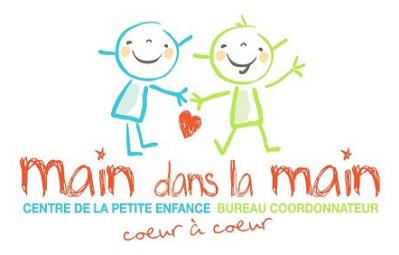 AUTORISATION DU PROPRIÉTAIRE DE TENIR UN SERVICE DE GARDE EN MILIEU FAMILIAL DANS L’HABITATIONJe soussigné _______________________________, propriétaire de l’habitation                            Nom en lettres moulées  située au _________________________________________________________                                                      adresse complèteautorise le locataire (nom de la personne)  ______________________________
                  à opérer un service de garde en milieu familial supervisé par le Bureau coordonnateur du Centre de la Petite Enfance Main dans la Main dans l’habitation située à l’adresse ci-haut mentionnée selon l’horaire suivant : 
Horaire __________________________________________________________________________________________________________________________________ 
Signature du propriétaire : ____________________________

Signature de la RSGE : ________________________________Date : _________________